Разъяснение на запрос 2 от 25.06.2019 г. Текст запроса: Добрый день!Просим дать разъяснения по конкурсной документации по п. 1.3 раздела 2 «Сведения о деятельности организации» из Документации о проведении отбора организаций для создания центров геномных исследований мирового уровня в целях реализации Федеральной научно-технической программы развития генетических технологий на 2019 – 2027 гг.Какие сведения нам необходимо предоставить в рамках информации«Зарегистрированные на территории Российской Федерации результаты разработанных генетических технологий…»?Речь идет, например, о патентованных коммерческих названиях фармацевтических субстанций?Заранее благодарны за ответ!Текст разъяснения: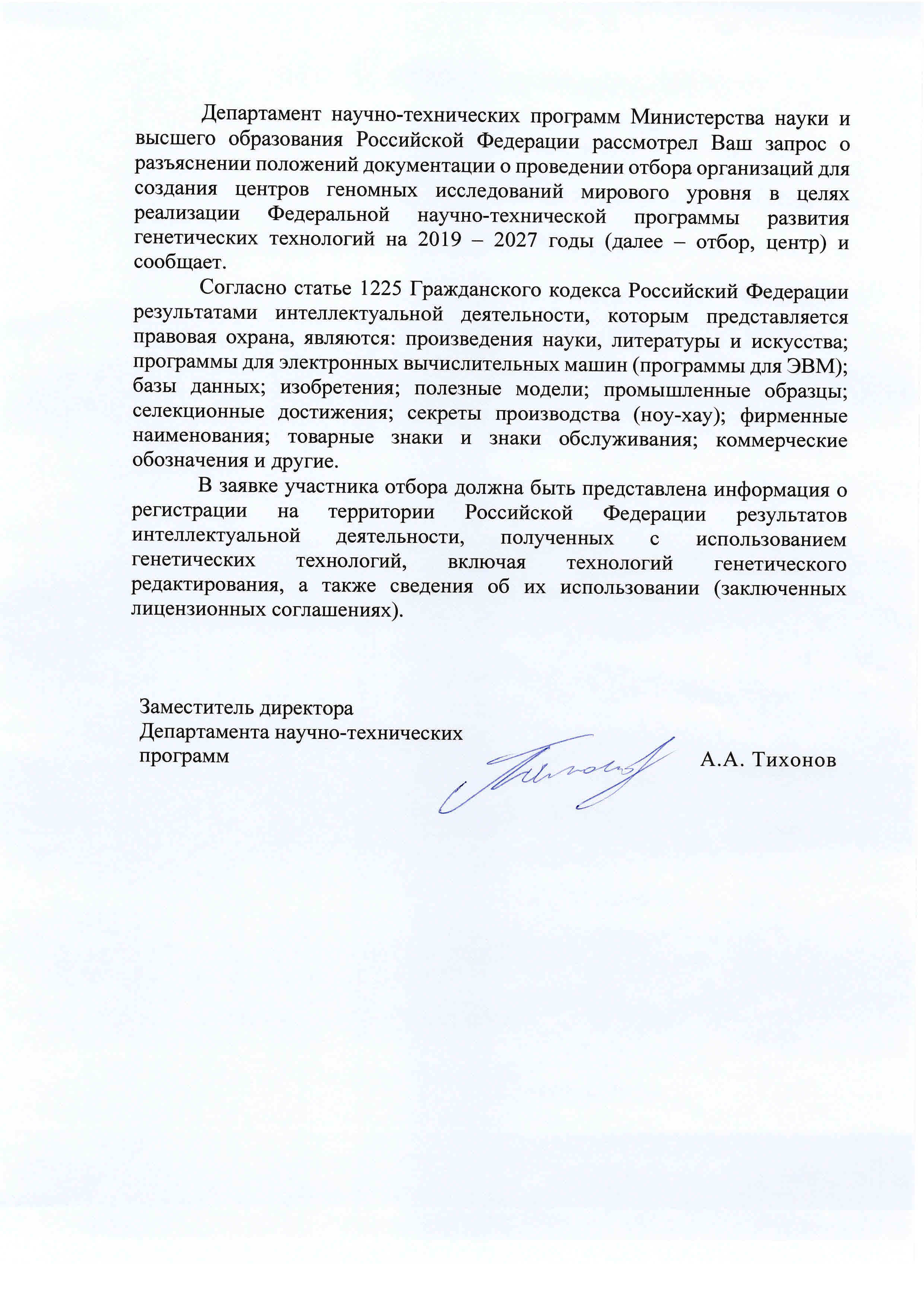 